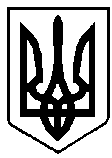 УКРАЇНАРІВНЕНСЬКА ОБЛАСТЬм. ВАРАШР О З П О Р Я Д Ж Е Н Н Яміського голови01 червня 2022 року      					№105-Род-22-3120Про план роботи виконавчихорганів Вараської міської ради на червень  2022 рокуРозглянувши пропозиції подані структурними підрозділами виконавчих органів Вараської міської ради, відповідно до п. 2.4 Регламенту виконавчого комітету міської ради, затвердженого  рішенням  міської ради  від 29.03.2013 №781, рішення виконавчого комітету Вараської міської ради від 29.12.2021 №417 «Про перспективний план роботи виконавчого комітету Вараської міської ради на 2022 рік та І квартал 2022 року», керуючись пунктом 20 частини четвертої статті 42 Закону України «Про місцеве самоврядування в Україні»:	1. Затвердити план роботи виконавчих органів Вараської міської ради на червень 2022 року №3120-ПЛ-02-22  (додається).	2. Заступникам міського голови, керуючому справами, керівникам структурних підрозділів виконавчих органів міської ради:	2.1. Скоординувати діяльність згідно з розподілом функціональних обов’язків та забезпечити своєчасне виконання заходів, передбачених відповідним планом роботи.	2.2. Інформацію про виконання плану роботи виконавчих органів міської ради за червень 2022 року подати до 5 липня 2022 року організаційному відділу управління документообігу та організаційної роботи для узагальнення.	3. Контроль за виконанням цього розпорядження покласти на заступників міського голови, керуючого справами відповідно до розподілу функціональних обов’язків.Міський голова	                                                               Олександр МЕНЗУЛДодаток  до розпорядження міського голови01 червня 2022 року №105-Род-22-3120П Л А Нроботи виконавчих органів Вараської міської ради на червень 2022 року№3120-ПЛ-02-22	Заступник міського голови						Дмитро СТЕЦЮКЗміст  заходуОбґрунтування необхідності здійсненняТермінвиконанняВідпові-дальнівиконавціЗасідання виконавчого комітетуЗасідання виконавчого комітетуЗасідання виконавчого комітетуЗасідання виконавчого комітетуПро підготовку теплових господарств, об’єктів житлово-комунального господарства та соціальної сфери Вараської міської територіальної громади до роботи в осінньо-зимовий період 2022-2023 рокуЗакону України «Про місцеве самоврядування в Україні»23Д.ЮщукПро схвалення довгострокової програми — Стратегія розвитку Вараської міської територіальної громади на період до 2027 року №7200-ПР-03Закону України «Про місцеве самоврядування в Україні»23І.БарабухПро схвалення проєкту рішення міської ради «Про внесення змін до бюджету Вараської міської  територіальної громади на 2022 рікЗакону України «Про місцеве самоврядування в Україні»23В.ТацюкПро розгляд звіту щодо виконання бюджету Вараської міської  територіальної громади за І квартал 2022 рокуЗакон України «Про місцеве самоврядування вУкраїні»23В.ТацюкПро план роботи виконавчого комітету Вараської міської ради на ІІІ квартал 2022 рокуЗакон України «Про місцеве самоврядування вУкраїні»23У.ОстаповичПитання соціально-правового захисту прав дітейПостанова КМУ від 24.09.2008 № 86623А.ІльїнаПитання, які будуть розглядатися при заступникахміського головиПитання, які будуть розглядатися при заступникахміського головиПитання, які будуть розглядатися при заступникахміського головиПитання, які будуть розглядатися при заступникахміського головиАпаратні наради при міському головіРегламент виконавчого комітетуЩовів-торкаІ.Воскобой-никР.ХондокаД.СтецюкС.ДенегаЗасідання комісії з питань захисту прав дитини при виконавчому комітеті Вараської міської радиРішення виконавчого комітету від 25.11.2021 №386 зі змінами від  25.01.2022 №7400-РВ-17-08Впро-довж місяцяО.МензулР.ХондокаА.ІльїнаО.СамохінаВ.ШпакЗасідання тимчасової комісії з питань погашення заборгованості із заробітної плати (грошового забезпечення), пенсій, інших соціальних виплат та дотримання норм законодавства в частині мінімальної заробітної плати, легалізації виплати заробітної плати та зайнятості населенняРішення виконавчого комітету від 25.01.2022 №7140-РВ-16-08За окремим графікомР.ХондокаС.ОсадчукО.ТруфановаЗасідання комісії з питань розрахунків обсягів компенсації за пільговий проїзд окремих категорій громадян, які перевозяться автомобільним транспортом загального користування, за рахунок коштів міського бюджетуРішення виконавчого комітету від 06.09.2021 №280зі змінами від 25.01.2022 №7132-РВ-14-08Впродовж місяцяР.ХондокаІ.Воскобой-никН.ШвецьЗасідання комісії з питань призначення  (відновлення) соціальних виплат внутрішньо переміщеним особам Рішення виконавчого комітетувід 25.01.2022 №7130-РВ-19-08По мірі надходження відповідних питаньР.ХондокаС.ОсадчукГ.ОшуркоЗасідання робочої групи з питань розробки Плану місцевого економічного розвитку Вараської міської територіальної громадиРішення Вараської міської ради від 18.08.2020 №1819 «Про приєднання до ініціативи Європейського Союзу для країн Східного Партнерства «Мери за економічне зростання»Впродовж місяцяІ.Воскобой-никІ.БарабухЗасідання робочої групи з питань залучення інвестицій в економіку Вараської міської територіальної громадиРішення виконавчого комітету від 23.02.2021 №25 зі змінами від 25.01.2022 №7220-РВ-5-08Впродовж місяцяО.Мензул І.Воскобой-никН.КовалевичЗасідання робочої групи з координації дій органів виконавчої влади щодо забезпечення податкових та інших надходженьРішення виконавчого комітету від 23.11.2017 №194 зі змінами від 25.01.2022 №7320-РВ-4-08Впродовж місяцяІ.Воскобой-никЮ.ЯкушЗасідання координаційної ради з питань розвитку підприємництва при міському голові Розпорядження міського голови від 21.03.2014 №61-р зі змінами від  06.01.2022  №2-рВпродовж місяцяО.МензулД.СтецюкО.Ковальчук Засідання керівного комітету з організації розробки Стратегії розвитку Вараської МТГ на період до 2027 року та плану заходів з її реалізаціїРозпорядження міського голови від 20.04.2021 №104-рВпродовж місяцяО.МензулІ.БарабухН.ЗубрецькаН.КовалевичЗасідання комісії по визначенню кандидатур на присвоєння почесного звання України «Мати-героїня»Рішення виконавчого комітету від 20.09.2021  №310 зі змінами від 25.01.2022  №7132-РВ-14-08Впродовж місяцяР.ХондокаС.ОсадчукН.ШвецьЗасідання комісії з питань техногенно-екологічної безпеки та надзвичайних ситуацій Вараської міської територіальної громадиРішення виконавчого комітету від 21.12.2020 №298 зі змінами від 22.02.2022 №33-РВ-22ЗапотребоюО.МензулІ.Воскобой-никВ.Гавришке-вичА.Тонкошку-рийВ.ЯйченяЗасідання комісії з питань нагородження виконавчого комітету Вараської міської радиРозпорядження міського голови від 22.10.2018 №317-р    зі змінами від 04.12.2020 №283 -рЗа потребоюС.ДенегаР.ХондокаО.ТарадюкЗасідання адміністративної комісії при виконавчому комітеті міської радиРішення виконавчого комітету від 23.02.2021 №30 зі змінами 16.12.2021 №407За наявно-сті мате-ріалівС.ДенегаР.ХондокаЛ.ШершеньЗасідання постійно діючої комісії з питань розгляду звернень громадянРішення виконавчого комітету від 28.02.2019 №4            зі змінами від 21.12.2020 №287Впродовж місяцяО.МензулС.ДенегаІ.ГерукКонтроль за виконанням документів органів владивищого рівня та виконавчого комітетуКонтроль за виконанням документів органів владивищого рівня та виконавчого комітетуКонтроль за виконанням документів органів владивищого рівня та виконавчого комітетуКонтроль за виконанням документів органів владивищого рівня та виконавчого комітетуРозпорядження   голови  ОДА від 18.06.2010 №248 «Про фізкультурно-оздоровчу діяльність стосовно дітей та молоді з вадами розумового розвитку та підтримку руху Спеціальної олімпіади»Контроль за виконанням розпорядження   голови Рівненської ОДА1О. КореньРозпорядження  голови ОДА  від 31.01.2017 №42  «Про організацію санаторно-курортного лікування та відпочинку громадян, які постраждали внаслідок Чорнобильської катастрофи»Контроль за виконанням розпорядження  голови   Рівненської ОДА1С. ОсадчукРішення виконавчого комітету  від 28.01.2016 №11 «Про організацію роботи із забезпечення соціальної адаптації демобілізованих осіб»Контроль за виконанням рішення виконкому2С. ОсадчукРозпорядження міського голови  від 19.05.2017 №186-р «Про забезпечення контролю за виконанням договорів оренди земельних ділянок»Контроль за виконанням розпорядження міського голови5В. ТацюкРозпорядження голови ОДА  від 27.03.2015 №139 «Про організацію роботи із забезпечення соціальної адаптації демобілізованих»Контроль за виконанням розпорядження голови  Рівненської ОДА10С. ОсадчукРозпорядження голови ОДА від 07.04.2020 №219 «Про посилення контролю за раціональним використанням бюджетних коштів, передбачених для закупівлі електричної енергії та природного газу»Контроль за виконанням розпорядження голови  Рівненської ОДА10Д. ЮщукРозпорядження голови ОДА від 26.11.2021 №861 «Про Регіональну цільову програму запобігання виникненню, ліквідації наслідків надзвичайних ситуацій та протидії пожежам у природних екосистемах Рівненської області на 2022-2024 роки»Контроль за виконанням розпорядження голови  Рівненської ОДА10А.Тонкошку-рийРозпорядження голови ОДА від 10.02.2006 №74 «Про порядок здійснення зовнішніх зносин у Рівненській області»Контроль за виконанням розпорядження голови  Рівненської ОДА10Л. ПавлусьРозпорядження голови ОДА від 22.04.2010 №147 «Про єдиний облік багатодітних сімей, які проживають у Рівненській області»Контроль за виконанням розпорядження голови  Рівненської ОДА15С. ОсадчукРозпорядження голови ОДА від 15.03.2017 №145 «Про проведення технічної інвентаризації захисних споруд цивільного захисту»Контроль за виконанням розпорядження голови  Рівненської ОДА20А.Тонкошку-рийРозпорядження голови ОДА від 10.12.2020 №747 «Про формування матеріальних резервів для запобігання і ліквідації наслідків надзвичайних ситуацій у Рівненській області»Контроль за виконанням розпорядження голови  Рівненської ОДА25А.Тонкошку-рийРозпорядження голови ОДА від 18.01.2022 №6 «Про план основних заходів цивільного захисту Рівненської області на 2022 рік»Контроль за виконанням розпорядження голови  Рівненської ОДА25А.Тонкошку-рийРозпорядження голови ОДА від 21.10.2021 №768 «Про затвердження плану заходів щодо створення безбар`єрного простору в Рівненській області на 2021-2022 роки»Контроль за виконанням розпорядження голови  Рівненської ОДА25Н.КолесінськаПроведення перевірок, надання практичної допомогиструктурними підрозділамиПроведення перевірок, надання практичної допомогиструктурними підрозділамиПроведення перевірок, надання практичної допомогиструктурними підрозділамиПроведення перевірок, надання практичної допомогиструктурними підрозділамиНарахування   плати згідно  договорів на право тимчасового користування місцем за розміщення об’єктів зовнішньої реклами. Функціональніповноваження департаменту житлово-комунального господарства, майна та будівництва1-13 Л.ВітренкоЖ.КотяшКонтроль  щодо   комплектування мережі  груп та класів, гуртків та секцій  у закладах дошкільної, загальної середньої освіти та позашкільної освіти Вараської міської  територіальної громади  на 2022-2023 навчальний рікПлан роботи управління освіти ВпродовжмісяцяА.Горайчук М.Куськовець І.Шама Л.МельникКонтроль за формуванням списків щодо набору дітей та електронної реєстрації в   закладах дошкільної освіти  План роботи управління освіти ВпродовжмісяцяІ.ШамаЗдійснення заходів на виконання Законів України «Про службу в органах місцевого самоврядування» та «Про запобігання корупції»Функціональні повноваження відділу персоналу виконавчого комітетуВпродовж місяцяО.ТарадюкП.СимонюкЗдійснення заходів та проведення перевірки, передбаченої Законом України  «Про очищення влади»Розпорядження міського голови  від 24.03.2016 №71-рВпродовж місяцяО.ТарадюкП.СимонюкОпрацювання та внесення змін до цільових програм у відповідності з новими вимогами.Функціональні повноваження департаменту ЖКГМБВпродовж місяцяО.УстичІ.СавченкоВедення роботи щодо оренди нерухомого та іншого індивідуально визначеного майна в електронній торговій системі Прозоро Продажі (ЕТС)Функціональні повноваження департаменту  ЖКГМБВпродовж місяцяС.ЖмуракК.ЖданюкО.ЧехОпрацювання дозволів, виданих на розміщення об’єктів зовнішньої реклами в населених пунктах Вараської МТГ стосовно терміну дії та підготовка листів до суб’єктів господарювання про необхідність продовження/припинення дії таких дозволівФункціональні повноваження департаменту  ЖКГМБВпродовж місяцяО.ІщикПроведення обстеження об’єктів та складання кошторисної документації на роботи, які будуть здійснюватися за рахунок бюджетних коштів у 2022 роціФункціональніповноваження департаменту  ЖКГМБВпродовж місяцяА.КатрукР.ПешкоО.ШамаПідготовка переліку закупівель на розгляд Економічної ради у 2022 році згідно бюджетних призначеньФункціональні повноваження департаменту  ЖКГМБВпродовж місяцяО.КолбунПроведення місячної звітності Є-Дата-Єдиного вебпорталу виконання публічних коштівФункціональні повноваження департаменту  ЖКГМБВпродовж місяцяН.КедичО.КолбунН.МацюкЗдійснення заходів спільно з Регіональним відділенням Фонду державного майна України по Рівненській та Житомирській областях щодо можливої передачі об’єктів нерухомого майна з державної у комунальну власність (об’єкти в с.Березина та майновий комплекс «СЕС об’єкту з особливим режимом роботи МОЗ України  в м.Вараш» та частина приміщень «Санепідемстанція №3 та клінічна лабораторія СМСЧ-3»)Функціональні повноваження департаменту  ЖКГМБВпродовж місяцяС.ЖмуракС.МіхеєваРобота у складі робочої групи щодо прийняття з державної у комунальну власність об’єктів незавершеного будівництва та інженерних мереж від   ВП «Рівненська АЕС»Функціональні повноваження департаменту  ЖКГМБВпродовж місяцяС.ЖмуракС.МіхеєваПроведення превентивної верифікації щодо достовірності інформації, що визначена законодавством для призначення, нарахування та/або здійснення державних виплат і впливає на визначення права на отримання та розмір таких соціальних виплатФункціональні повноваження департаменту соціального захисту та гідностіВпродовж місяцяТ.ВинникПроведення перевірки відомостей у ДРРП щодо наявності/відсутності у осіб речових прав на нерухоме майно  членів сім’ї загиблого та особи з інвалідністю, внутрішньо переміщених осіб, а також всіх членів родини, на яких розраховується грошова компенсація або відчуження такого майна протягом попереднього рокуПостанови КМУ№ 214від 28.03.2018№ 280від 18.04.2018;Рішення виконавчого комітету Вараської міської ради№ 163від 05.09.2018Впродовж місяцяЛ.АнтонюкЗдійснення моніторингу стану розгляду справ, що перебувають на розгляді в судахФункціональні повноваження сектору «Юридичний» відділу «ЦНАП» департаменту соціального захисту та гідностіВпродовж місяцяС.ДеркачЗдійснення контролю за додержанням суб’єктами надання адміністративних послуг  строку розгляду справ та прийняття рішеньФункціональні повноваження сектору «Адміністратор» відділу «ЦНАП» департаменту соціального захисту та гідностіВпродовж місяцяЛ.Шолом,спеціалісти відділуПроведення перевірки достовірності та повноти інформації про фактичне місце проживання (перебування) внутрішньо переміщених осіб за рішенням директора департаменту або його заступника та складання за результатами такої перевірки актів обстеження матеріально-побутових умов сім’їФункціональні повноваження департаменту соціального захисту та гідностіВпродовж місяцяТ.ВинникЗдійснення моніторингу стану розгляду справ, що перебувають на розгляді в судах, учасником в яких є департамент Функціональні повноваження департаменту соціального захисту та гідностіВпродовж місяцяВ.ТереховаЗдійснення контролю за правильністю прийняття рішень з призначення та надання всіх видів державної соціальної допомогиФункціональні повноваження департаменту соціального захисту та гідностіВпродовж місяцяЛ.РогозюкЗабезпечення проведення звірки інформації про осіб, які перебувають на обліку як одержувачі допомог сім’ям з дітьми та зареєструвалися в Державній службі зайнятості з призначенням допомоги по безробіттюФункціональні повноваження департаменту соціального захисту та гідностіВпродовж місяцяТ.Гаврилюк Оновлення дислокації  суб’єктів господарювання, які здійснюють діяльність на території Вараської міської територіальної громадиЛист департаменту економічного розвитку і торгівлі РОДА від 17.06.2021 №вих.-6269/0/01-25/21Впродовж місяцяО.КовальчукН.Миколаєн-коМоніторинг цін на визначений перелік товарів Розпорядження начальника обласної військової адміністрації від 11.03.2022 №19 «Про контроль за встановленням цін на товари»Впродовж місяцяО.КовальчукН.Миколаєн-коМоніторинг земельних активів громади та формування інвестиційних пропозицій типу «Greenfield»ЗУ «Про місцеве самоврядування в Україні», реалізація основних напрямків «Нової економічної політики» Уряду України в частині реалізації програми з релокації українських підприємств, які знаходяться у зоні активних бойових дійВпродовж місяцяН. КовалевичК.БудьМоніторинг, збір та систематизації інформації щодо об'єктів нерухомості державної, комунальної і приватної форм власності та формування інвестиційних пропозицій типу «Brownfield»ЗУ «Про місцеве самоврядування в Україні», реалізація основних напрямків «Нової економічної політики» Уряду України в частині реалізації програми з релокації українських підприємств, які знаходяться у зоні активних бойових дій,Промоція інвестиційної привабливості громадиВпродовж місяцяН. КовалевичК.БудьМоніторинг показників фінансової звітності комунальних некомерційних підприємств Вараської міської ради з метою недопущення необгрунтованих витрат Розпорядження голови Рівненської ОДА  від 21.01.2022 №23Впродовж місяцяН. ЗубрецькаІ. ЧеревачМоніторинг об’єктів під релокацію підприємств, бізнес-структур та виробництв на території Вараської МТГ ЗУ «Про місцеве самоврядування в Україні», реалізація основних напрямків «Нової економічної політики» Уряду України в частині реалізації заходів з релокації українських підприємств, які знаходяться у зоні активних бойових дійВпродовж місяцяІ.Барабух Н.КовалевичК.БудьНадання методичних і практичних роз’яснень відповідальним за подання відомостей періодичного поновлення бази даних Реєстру та уточнення відомостей внесених до Державного реєстру виборцівЗакон України «Про Державний реєстр виборців»,Положення про відділ ведення Державного реєстру виборцівВпродовж місяцяО.ДанілкоН.ЯрутаПеревірка та погодження висновків державних фіскальних органів про повернення помилково та/або надміру сплачених податків, зборів (обов’язкових платежів), які зараховані до бюджету ТГ Бюджетний кодекс України, наказ МФУ від 10.02.2019 №1146Впродовж місяцяВ.ТацюкО.ХандучкаЛ.ГузейЮ.ЯкушАналіз та перевірка: звітів про виконання місцевого  бюджету за доходами;місячного звіту про виконання бюджету громади за травень 2022 рокуБюджетний кодекс УкраїниВпродовж місяцяПрацівники фінансового управлінняАналіз:виконання доходної та видаткової частин бюджету міста по загальному і спеціальному фондах  за травень 2022 року;стану коштів на рахунках місцевого бюджету;пропозицій головних розпорядників бюджетних коштів  щодо уточнення  бюджету міської ТГ на 2022 рікБюджетний кодекс УкраїниВпродовж місяцяПрацівники фінансового управлінняПрийом та перевірка паспортів бюджетних програм головних розпорядників бюджетних коштівБюджетний кодекс України, наказ Мінфіну від 26.08.2014 №836Впродовж місяцяВ.ТацюкР.КотяшКоординація головних розпорядників бюджетних коштів з питань складання паспортів бюджетних програм в новій редакціїНаказ Міністерства фінансів від 26.08.2014 №836Впродовж місяцяВ.ТацюкР.КотяшПеревірка кошторисів головних розпорядників бюджетних коштів Постанова КМУ від 28.02.2002 №228Впродовж місяцяПрацівники фінансового управлінняЗабезпечення контролю за недопущенням росту дебіторської та кредиторської заборгованості  бюджету міської ТГРозпорядження голови РОДА від 29.10.2013  №564, від 25.02.2014  № 69, від 05.05.2015, від 05.02.2016 №37 №136,Впродовж місяцяПрацівники фінансового управлінняПідготовка документів: для містобудівного кадастру, будівельних паспортів забудовникам, паспортів прив’язки тимчасових споруд, про відповідність адрес об’єктів нерухомості, містобудівних умов та обмежень забудови об’єкта будівництва, наказів на присвоєння адрес, викопіювань на замовлення фізичних та юридичних осібФункціональні повноваження відділу архітектури та містобудування  Впродовж місяцяН.КолесінськаД.ЛевончукКоординація роботи по найменуванню, перейменуванню та ведення реєстру  вулиць, провулків, майданівФункціональні повноваження відділу архітектури та містобудування Впродовж місяцяН.КолесінськаАналіз повноти та достовірності інформації про пільговиків, що обліковуються в ЄДАРППостанова КМУ від 29.01.2003 №117Впродовж місяцяЄ.КендишН.СерховецьТехнічний супровід засідань міської ради, виконавчого комітету, постійних депутатських комісій,  нарадПоложення про відділ інформаційних технологійВпродовж місяцяІ.КущикО.ЖуковськаН.АртемчукВ.КозодойР.ПечончикЗабезпечує стале функціонування інформаційно-телекомунікаційної системи та зв’язку, локальної комп’ютерної мережіПоложення про відділ інформаційних технологійВпродовж місяцяІ.КущикО.ЖуковськаН.АртемчукВ.КозодойР.ПечончикНадання методичної, за потреби практичної, допомоги відповідальним за діловодство та архівний підрозділ з питань архівної справи та діловодстваФункціональні повноваження управління документообігу та організаційної роботиВпродовжмісяцяО.БабичПроведення рейдів-перевірок щодо дотримання в громадських місцях правопорядку та етичних норм стосовно дітейЗУ «Про охорону дитинства», спільний графік проведення рейдів-перевірокВпродовж місяцяА.ІльїнаО.СамохінаС.КречикВ.ШпакС.ПашкоПроведення роботи щодо захисту  майнових та житлових прав малолітніх та неповнолітніх дітей. Здійснення перевірки умов проживання та виховання дітей-сиріт, дітей, позбавлених батьківського піклування та усиновлених дітей. Закон України «Про органи і служби у справах дітей та спеціальні установи для дітей», Закон України «Про забезпечення організаційно-правових умов соціального захисту дітей-сиріт та дітей, позбавлених батьківського піклування»ВпродовжмісяцяА.ІльїнаО.СамохінаС.КречикВ.ШпакПроведення обстеження    матеріально-побутових умов проживання сімей, у яких виховуються діти, які перебувають в складних життєвих обставинахЗакон України «Про органи і служби у справах дітей та спеціальні установи для дітей», Закон України «Про забезпечення організаційно-правових умов соціального захисту дітей-сиріт та дітей, позбавлених батьківського піклування»ВпродовжмісяцяВ.ШпакЗдійснення прийому документів для оформлення посвідчення особам з інвалідністю, особам з інвалідністю з дитинства та дітям з інвалідністюФункціональні повноваження департаменту соціального захисту та гідності Наказ Мінсоцполітики№ 35 від 11.01.2019Впродовж місяцяЛ.ЧерукТ.Васильчен-коО.ФедінчикЗдійснення перевірки діяльності закладів охорони здоров’я щодо організації фінансового, кадрового та матеріально-технічного забезпеченняФункціональні повноваження департаменту соціального захисту та гідностіВпродовж місяцяВ.Михайлов-ськаВ.ШаблійЗдійснення контролю: за підготовкою проєктно - кошторисної документації по капітальному ремонту частини будівлі комунального некомерційного підприємства Вараської міської ради «Вараська багатопрофільна лікарня» ;щодо розвитку профілактичного напрямку в охороні здоров’я Функціональні повноваження департаменту соціального захисту та гідностіВпродовж місяцяВ.Михайлов-ськаВ.ШаблійЗдійснення формування та наповнення Централізованого банку даних з проблем інвалідностіФункціональні повноваження департаменту соціального захисту та гідностіВпродовж місяцяІ.КолдунКонтроль за цільовим використанням коштів одноразової допомоги при народженні дитиниПостанова КМУ від 30.10.2014 №623Впродовж місяцяСпеціалістиВМЦССПроведення оцінки потреб та  здійснення соціального супроводу сімей/осіб, які опинились у складних життєвих обставинахПостанова КМУ від 01.06.2020 № 587Впродовж місяцяСпеціалісти  ВМЦССЗабезпечення в межах компетенції здійснення заходів державного архітектурно-будівельного контролю, на території Вараської міської територіальної громади (та в умовах військового стану)Функціональні повноваження відділу державного архітектурно-будівельного контролю Впродовж місяцяЮ.ЛевчукНаповнення інформацією бази даних на базі КАО, та моніторинг об’єктів нового будівництваФункціональні повноваження відділу державного архітектурно-будівельного контролю Впродовж місяцяЮ.ЛевчукЗдійснення контролю за дотриманням підприємствами, установами організаціями, громадянами вимог Законів України «Про благоустрій населених пунктів», «Про відходи», інших нормативно – правових актів, що регулюють відносини в цій сфері у порядку встановленому законодавствомФункціональні повноваження управління безпеки та внутрішнього контролю ВК ВМРВпродовж місяця В.ПрокоповичА.СкібчикР.ЛяскунО.КлимукЗдійснення контролю щодо проведення навчання СОН, СОТ на підприємствах, установах та організаціях містаДоручення першого заступника голови Рівненської ОДА №160/01-61/17 від 24.11.2017 рокуЗгідно плану –графіку проведенняА.Тонкошку-рийВ.Гавришке-вичПроведення рейдів щодо додержання підприємствами, організаціями і громадянами законодавства у сфері благоустрою, озеленення, охорони навколишнього природного середовища на території Вараської міської територіальної громадиФункціональні повноваження управління безпеки та внутрішнього контролю ВК ВМР.ВпродовжмісяцяВ.ПрокоповичА.СкібчикО.КлимукР.ЛяскунУчасть у заходах по впорядкуванню стихійної торгівлі на приринкових територіяхПротокол апаратної наради при міському голові від 25.05.2021 №1001-ПТ-02.1-16-48-21Впродовж місяцяА. СкібчикО.КлимукР.ЛяскунПроведення перевірок закладів торгівлі і громадського харчування, які реалізують населенню алкогольні напої та тютюнові вироби в місцях масового відпочинку дітейЗУ «Про охорону дитинства», спільний графік проведення рейдів-перевірокВпродовж місяцяА.ІльїнаО.СамохінаВ.ШпакС.КречикС.ПашкоНадання консультацій суб’єктам звернень щодо процедури надання адміністративних послугПоложення департаменту соціального захисту та гідностіВпродовж місяцяЛ.ШоломЗдійснення візуального та автоматизованого контролю за повнотою  і коректністю персональних даних Державного реєстру виборцівПостанова ЦВК від 11.03.2009 року №14Впродовж місяцяО.ДанілкоН.ЯрутаПроведення обстеження матеріально-побутових умов проживання сімей, у яких виховуються діти-сироти, діти, позбавлені батьківського піклування, діти, усиновлені діти,  які перебувають в складних життєвих обставинах; вжиття заходів щодо їх  соціально-правового захистуЗУ «Про органи і служби у справах дітей та спеціальні установи для дітей», ЗУ «Про забезпечення організаційно-правових умов соціального захисту дітей-сиріт та дітей, позбавлених батьківського піклування»Впродовж місяцяВ.ШпакЗдійснення контролю за дотриманням підприємствами, установами, організаціями, громадянами вимог чинного земельного законодавстваПоложення про відділ земельних ресурсів Впродовж місяцяО.ВласоваЛ.МонічВедення обліку, аналізу, моніторингу земель територіальної громади Положення про відділ земельних ресурсів Впродовж місяцяО.ТрохимчукЗдійснення аналітичного обліку використання земельних ресурсів громади, відповідно до оформлених правовстановлюючих документів на земельні ділянки та забезпечує створення відповідної електронної бази данихПоложення провідділ земельних ресурсівВпродовж місяцяО.ТрохимчукО.ПляшкоУпорядкування даних електронної бази даних земельних ресурсів Вараської міської радиПоложення провідділ земельних ресурсівВпродовж місяцяО.ТрохимчукО.ПляшкоВедення реєстру земельних ділянок з нанесенням на їх на карту Вараської МТГ  з застосуванням ПЗ QGISПоложення провідділ земельних ресурсівВпродовж місяцяО.ТрохимчукО.ПляшкоВедення обліку укладених та зареєстрованих договорів, що посвідчують право користування земельними ділянками комунальної власностіПоложення провідділ земельних ресурсівВпродовж місяцяЛ.МонічВивчення умов проживання та потреби одиноких пенсіонерів, осіб з інвалідністю, багатодітних сімей, малозабезпечених жителів Вараської МТГПоложення про територіальний центрВпродовж місяцяО.ПечончикІ.БасюкГ.КньовецьЗдійснення контролю за:- забезпеченням надання реабілітаційних послуг на програмі стаціонарного денного перебування на базі ЗДО №4;-  за організацією харчування;- дотриманням правил поведінки в умовах воєнного сану;- дотриманням працівниками центру інструкцій з ОП, ПБ, ЦЗ, ПВРПоложення про Вараський міський центр комплексної реабілітації для осіб з інвалідністю імені З.А.МатвієнкоВпродовж місяцяН.ФедінчикЗабезпечення ведення діловодства, аналіз, узагальнення, контроль за повнотою та своєчасністю розгляду звернень громадян та депутатівПоложення департаменту соціального захисту та гідностіВпродовж місяцяЮ.РошукЗабезпечення проведення моніторингу стану виплати заробітної плати на підприємствах громадиПоложення департаменту соціального захисту та гідностіВпродовж місяцяО.ТруфановаМоніторинг, аналіз публічних закупівель на підприємствах, установах, організаціях, які підзвітні Вараській міській раді та виконавчому комітетуПоложення про управління правового забезпечення виконавчого комітету ВМРВпродовж місяцяВ.ВолохА.СоколенкоІ.КовбасюкНадання юридичної допомоги відділам та управлінням виконавчого комітету Вараської міської ради, перевірка на предмет відповідності чинному законодавству проєктів рішень міської ради, виконавчого комітету та розпоряджень міського голови, надання висновків, зауважень, пропозицій у разі виявлення невідповідностіПоложення про управління правового забезпечення виконавчого комітету ВМРВпродовж місяцяО.ДолюкО.ПроцунО. ГоштукЛ.ШершеньНаради, семінари, навчанняНаради, семінари, навчанняНаради, семінари, навчанняНаради, семінари, навчанняЗдійснення навчально-методичного консультування керівників та працівників підпорядкованих закладів освіти  з кадрових питань, трудових відносин, ведення документаціїПлан роботи Вараського ЦПРПП на 2022 рікВпродовжмісяцяО.МатвіюкПредставлення освітнього проєкту «Світ чекає крилатих»План роботи Вараського ЦПРППна 2022 рікВпродовжмісяцяО.МатвіюкМотиваційна онлайн-платформа «Школа-це місце де можна рятувати світ» План роботи Вараського ЦПРПП на 2022 рікВпродовжмісяцяО.МатвіюкНавчальна програма для педагогів громади «mozaBook - інтерактивне навчання №1 в Україні»План роботи Вараського ЦПРПП на 2022 рікВпродовжмісяцяО.МатвіюкПроведення комплексних психолого-педагогічних оцінок розвиткуосіб з особливими освітніми потребами Вараської міської територіальної громадиПлан роботи  Вараського ІРЦВпродовж місяцяН.ШаблевськаКонсультування батьків, інших законних представників осіб зособливими освітніми потребами щодо особливостей їх розвиткуПлан роботи  Вараського ІРЦ на 2022 рікВпродовж місяцяН.ШаблевськаПроведення корекційно-розвиткових занять для осіб з особливими освітніми потребамиПлан роботи  Вараського ІРЦ           на 2022 рікВпродовж місяцяН.ШаблевськаВизначення рівнів підтримки та категорій труднощів у осіб зособливими освітніми потребами Вараської міської територіальної громадиПлан роботи  Вараського ІРЦ           на 2022 рікВпродовж місяцяН.ШаблевськаПроведення економічних занять, семінарів з питань бюджетного, податкового та антикорупційного законодавства, участь у вебінарах з питань бюджетного законодавстваЗакон України «Про службу в органах місцевого самоврядування»ВпродовжмісяцяПрацівники фінансового управлінняКоригування плану евакуації (тимчасового відселення) населення Вараської МТГНаказ МНС України від 10.07.2017 №579 «Про затвердження Методики планування заходів з евакуації» ВпродовжмісяцяА.Тонкошку-рийВ.Гавришке-вичКоригування (розроблення) плану реагування на радіаційній аварії на ВП «Рівненська АЕС» ДП «НАЕК «Енергоатом», ланки територіальної підсистеми єдиної державної системи цивільного захисту Вараської МТГНаказ МНС України №339 від 06.05.2008 року.ВпродовжмісяцяА.Тонкошку-рийВ.Гавришке-вичМасові заходиМасові заходиМасові заходиМасові заходиШаховий турнір з нагоди Міжнародного дня захисту дітейПлан  роботи  департаменту культури, туризму, молоді та спорту01Н.ПетровичМ. КовбасюкДо  Міжнародного дня захисту дітей конкурс малюнка на асфальті ( бібліотека-філія с.Заболоття, с.Собіщиці, с.Мульчиці, клуб с.Стара Рафалівка)План  роботи  департаменту культури, туризму, молоді та спорту01Р.СеменюкІ.ЛавренчукСвяткові заходи до Міжнародного дня захисту дітейПлан  роботи  департаменту культури, туризму, молоді та спорту та  управління освіти  виконавчого комітету01В.ОбруснікА.АнтонюкМ.ШершеньЛ.МельникС.ПашкоНародознавча онлайн програма до Святої ТрійціПлан  роботи  департаменту культури, туризму, молоді та спорту12В.ОбруснікПленер «Діти малюють мир»План  роботи  департаменту культури, туризму, молоді та спорту13Н.КирильчукМережевий захід «Велике читання»План  роботи  департаменту культури, туризму, молоді та спорту15Р.СеменюкВиставка творчих робіт талановитої молоді містаПлан  роботи  департаменту культури, туризму, молоді та спортуІІ декада місяцяН.ПетровичМ. КовбасюкКонцертна програма до Дня медичного працівникаПлан  роботи  департаменту культури, туризму, молоді та спорту17Н.ПетровичМ. КовбасюкЗаходи до  Дня скорботи і вшанування пам’яті жертв війниПлан  роботи  департаменту культури, туризму, молоді та спорту та  управління освіти  виконавчого комітету22Н.ПетровичЛ.Мельник керівники закладів освітиБлагодійний аукціон з продажу картини «Все буде Україна»План  роботи  департаменту культури, туризму, молоді та спортуІІІ декада місяцяН.ПетровичМ. КовбасюкСвяткові заходи до  Дня Конституції УкраїниПлан  роботи  департаменту культури, туризму, молоді та спорту та  управління освіти  виконавчого комітету28Н.ПетровичЛ.МельникОнлайн програма до Дня КонституціїПлан  роботи  департаменту культури, туризму, молоді та спорту28В.ОбруснікМистецький захід до Дня Конституції УкраїниПлан  роботи  департаменту культури, туризму, молоді та спортуВпродовж місяцяО.ЙонікТурнір з футболу серед юнаків 2008-2009 р.н.План  роботи  департаменту культури, туризму, молоді та спортуВпродовж місяцяА. ШкабураВідкритий турнір з шахів до Дня захисту дітейПлан  роботи  департаменту культури, туризму, молоді та спортуВпродовж місяцяА. ШкабураТурнір з волейболу до Дня КонституціїПлан  роботи  департаменту культури, туризму, молоді та спортуВпродовж місяцяА. ШкабураТурнір з футболу серед юнаків 2010-2012р.н.План  роботи  департаменту культури, туризму, молоді та спортуВпродовж місяцяА. ШкабураОлімпійський день бігуПлан  роботи  департаменту культури, туризму, молоді та спортуВпродовж місяцяА. ШкабураСуперфінал спортивної гри «Сімейні перегони. Здорова Україна»План  роботи  департаменту культури, туризму, молоді та спортуВпродовж місяцяА. ШкабураМандрівний пластовий табір «Цвіт папороті»План  роботи  департаменту культури, туризму, молоді та спортуВпродовж місяцяА. АнтонюкТренувальний вихід «Юний турист – 2022 (літо)»План  роботи  департаменту культури, туризму, молоді та спортуВпродовж місяцяА. АнтонюкНаметовий табір «Біле озеро 2022»План  роботи  департаменту культури, туризму, молоді та спортуВпродовж місяцяА. АнтонюкПроведення онлайн програми літнього дозвілля для вихованців підліткових клубів за місцем проживанняПлан роботи Вараського МЦ ССВпродовж місяцяС.Пашкоспеціалісти ВМЦСС